LINNEA CLAESON – SOMMARPRATARE 2017http://sverigesradio.se/sida/avsnitt/921561?programid=2071Vi lyssnar tillsammans på programmet.Du fyller i dina tankar/reflektioner mm när du lyssnar. Ni diskuterar i grupper.Ni redovisar era tankar/reflektioner för klassen.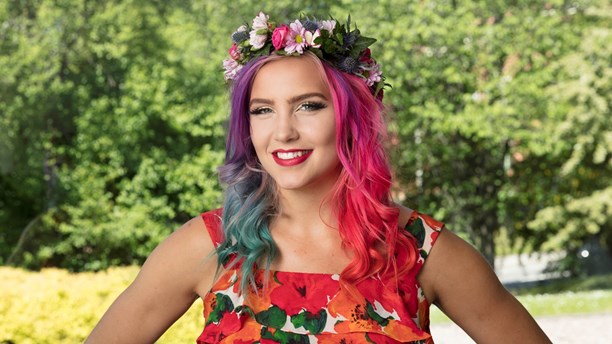 TANKAR/REFLEKTIONER:MAKT & PÅVERKAN – INDIVID VS SAMHÄLLET:KOPPLINGAR TILL EXAMENSMÅL/KURSMÅL:SAMHÄLLSVETENSKAPLIGA/SOCIOLOGISKA BEGREPP: